Φύλλο προσευχής	Ημερομηνία: _______________Δοξολογία:  Ο Θεός είναι αξιόπιστος (Δοξάζουμε το Θεό για ότι είναι, τα γνωρίσματά Του, το όνομά Του ή τον χαρακτήρα Του. Παρακαλούμε όχι απαντήσεις σε προσευχή ή αιτήματα κατά τη διάρκεια αυτής της περιόδου).	Ορισμός: Κάποιος που είναι άξιος εμπιστοσύνης, πιστός, φερέγγυος, σταθερός, συνεπής.Β’ Σαμουήλ 7:28, Ψαλμός 19:8; Ψαλμός 111:7-8Εξομολόγηση: (σιωπηλά). Αν όμως ομολογούμε τις αμαρτίες μας, ο Θεός, που είναι αξιόπιστος και δίκαιος, θα συγχωρήσει τις αμαρτίες μας και θα μας καθαρίσει από κάθε άδικη πράξη (Α΄ Ιωάννου 1:9). Ευχαριστία: (Ευχαριστούμε το Θεό για ότι έχει κάνει. Παρακαλούμε όχι αιτήματα προσευχής κατά τη διάρκεια αυτής της περιόδου). Τις πύλες του μ’ ευχαριστία περάστε, με ύμνο μπείτε στου ναού του τις αυλές· δοξολογήστε τον, το όνομά του ευλογήστε! (Ψαλμός 100:4).  _______________________________________________________________________________________________________________________________________________________________________________________________________________________________________________________________________________________________________________________________________________________________________________________________________________________________________________________________________________________________________________________________________________________________________________________________________________________________________________________________________________________________________________________________________________________________________________________________________________________________________________________________________________________________________________________________________________________________________________________________________________________________________________________________________________________________________________________________________________________________________________________________________________________________________________Μεσιτεία για τα παιδιά μας: (Εδάφιο για κάθε παιδί, αιτήματα για ένα παιδί ανά μητέρα παρακαλούμε).Κύριε, είθε τα παιδιά μου ________________ να εμπιστεύονται Εσένα μ’ όλη τους την καρδιά και στη δική τους σύνεση να μη στηρίζονται. (Παροιμίες 3:5) – Δικαιοσύνη κι αθωότητα ας τους φυλάνε, γιατί σ’ Εσένα, Κύριε, ήλπισαν (Ψαλμός 25:21)__________________________________________________________________________________________________________________________________________________________________________________________________________________________________________________________________________________________________________________________________________________________________________________________________________________________________________________________________________________________________________________________________________________________________________________________________________________________________________________________________________________________________________________________________________________________________________________________________________________________________________________________________________________________________________________________________________________________________________________________________________________________________________________________________________________________________________________________________Μεσιτεία για τους δασκάλους: Κύριε, δείξε στον/στην ____________ τους δρόμους σου και μάθε του/της τα μονοπάτια τα δικά σου. Οδήγησέ τον/την στην αλήθεια σου και δίδαξέ τον/την. (Ψαλμός 25:4-5α)__________________________________________________________________________________________________________________________________________________________________________________________________________________________Μεσιτεία για σχολικά ζητήματα: ___________________________________________________________________________________________________________________________________________________________________________________________________________________Μεσιτεία για τη διακονία των ΠΜ:_______________________________________________________________________________________________________________________________________________________________________________________________________________________________________________________________________________________________________________________________________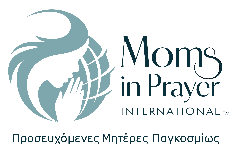 Να θυμάστε: Ό,τι προσευχόμαστε στην ομάδα, παραμένει στην ομάδα!